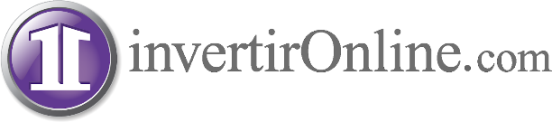 invertirOnline sigue creciendo y designa a Lorena Malatesta como Gerente de Marketing y ComunicacionesBuenos Aires, febrero de 2021.- En virtud del exponencial crecimiento de la Fintech que viene sosteniendo estos últimos años, duplicando la estructura en tan sólo 1 año, y con múltiples desafíos a futuro, Lorena Malatesta hará especial foco en la estrategia de marca como Gerente de Marketing y Comunicaciones en invertirOnline, reportando directamente al CEO de la compañía José Vignoli. “IOL tiene 20 años de trayectoria en el universo de las finanzas y, a la hora de invertir, tanto la confianza en la operatoria de los diferentes productos en IOL cómo la educación financiera son pilares fundamentales que tenemos que seguir robusteciendo con nuestros clientes”, sostiene Lorena Malatesta.Con el nombramiento de la ejecutiva, IOL busca construir una estrategia diferencial de Marketing, con especial foco en Adquisición, Fidelización, Marketing BI, Comunicaciones y Diseño, creciendo en esta línea y generando nuevas oportunidades para que cada vez más argentinos se animen a invertir. “2021 será un año con muchos desafíos para el Universo Fintech y, en especial para IOL en cuanto a todos los nuevos proyectos que estamos encarando y la designación de Lorena a esta posición tiene el objetivo de impulsar y potenciar la estrategia de Marketing y Comunicaciones de IOL con especial foco en el cliente”, comentó José Vignoli, CEO de invertirOnline.Lorena es Lic. en Administración, egresada de la Universidad de Buenos Aires (UBA). Además es Contadora Pública, con un postgrado en la Universidad de Ciencias Empresariales y Sociales (UCES) en Marketing Digital y, actualmente está haciendo un MBA en IAE Business School. Ingresó a invertirOnline hace 10 años y ocupó diferentes posiciones como Gerente de las áreas de Ventas, Marketing, Atención al Cliente y Comercial.***ACERCA DE INVERTIRONLINE.COMinvertirOnline.com fue fundada en el año 2000 y en 2018, adquirida por el Grupo Supervielle. Es miembro fundador de la Cámara Fintech. Se convirtió en el primer sitio dedicado y especializado en Inversiones Online en Argentina, cuyo propósito es mejorar la calidad de vida de los argentinos, ayudando a optimizar sus ingresos. Ofrece una propuesta única, que integra toda la actualidad en información financiera, el asesoramiento de un equipo de profesionales y la posibilidad de administrar ahorros y operar online una gran variedad de instrumentos financieros a través de internet.invertirOnline ofrece en Argentina diferentes alternativas de inversión. Además de poder invertir en diferentes Acciones, Bonos, CEDEARs, Fondo Comunes de Inversión y Cauciones, cuenta con gran variedad de servicios ideados para que los clientes optimicen sus ahorros como Cuenta Remunerada en pesos y dólares, Dólar MEP y la posibilidad de invertir en Estados Unidos, el mercado más grande del mundo. Para más información, ingresá en www.invertironline.comInstagram: invertironlinecomTwitter: @InvertirOnlineFacebook: @InvertirOnline.com